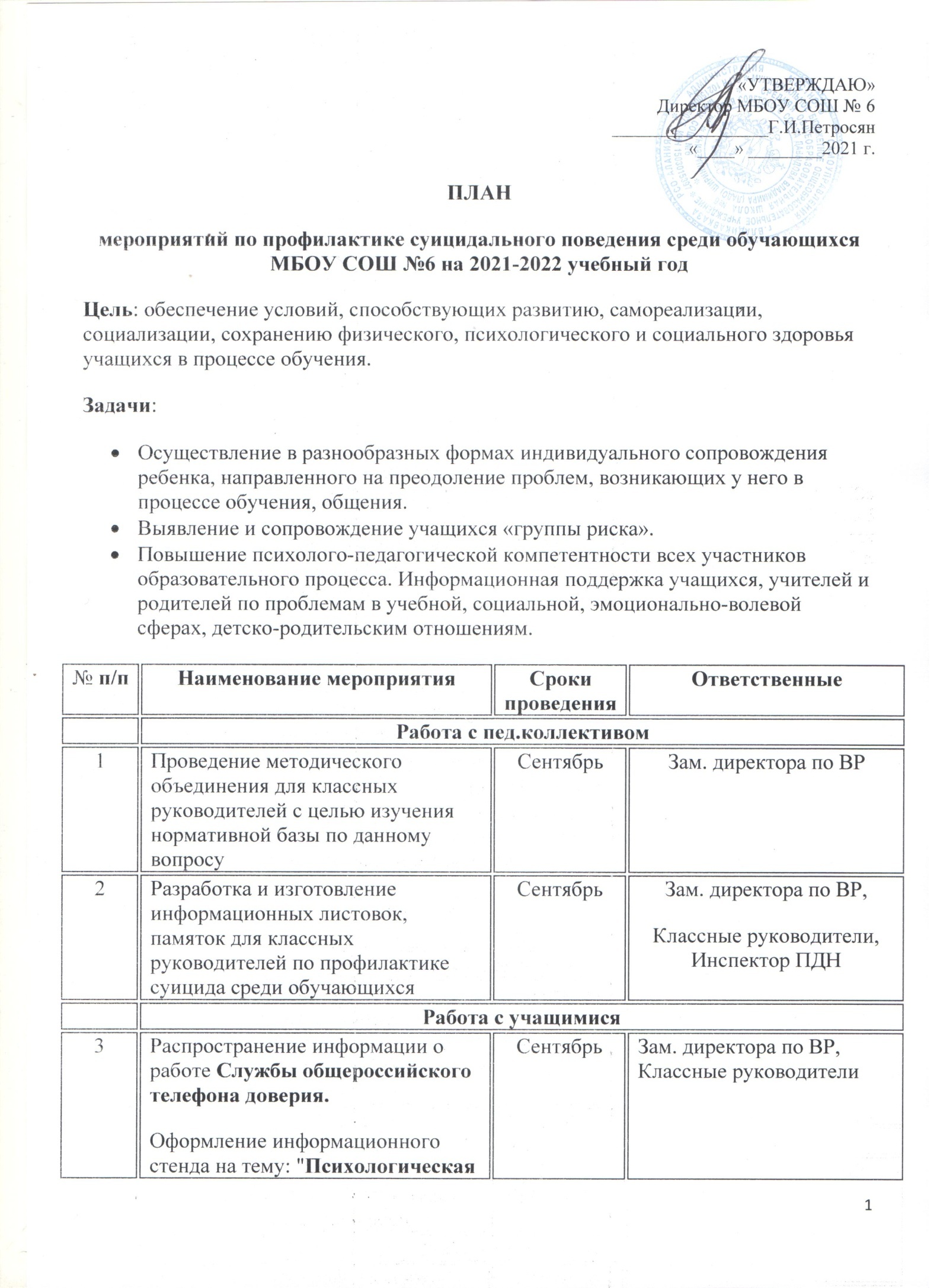 4Мероприятия, посвященные Международному дню предотвращения суицида. Декадник «Сохраним жизнь»:-Психологическая акция «Жизнь прекрасна!» среди учащихся начального, среднего, старшего звена, направленная на развитие жизнеутверждающих установок, оптимизма и профилактики суицидальных тенденций.-Оформление информационного стенда на тему: "Советы подросткам. Если чувствуешь себя одиноким".-Оформление информационного стенда на тему: "Советы подросткам. Как бороться с депрессией".-Оформление информационного стенда на тему: "Советы подросткам. Что делать, если тебя никто не хочет слушать и не понимает".-Оформление информационного стенда на тему: "Советы детям и подросткам. Почему взрослые не всегда слушают детей"-Оформление информационного стенда на тему: "Советы подросткам. Как научиться не ссориться с родителями".-Оформление информационного стенда на тему: "Советы подросткам. Что делать, если тебя никто не хочет слушать и не понимает"В течение годаУченическое самоуправление, классные руководители5Диагностика адаптации учащихся 5-х классов к новым условиям обучения в среднем звене школыОктябрь-ноябрьКлассный руководитель, завуч по УВР6Диагностика адаптации учащихся 10-х классов к обучению в старшем звене школыНоябрьКлассный руководитель, завуч по УВР7Выявление несовершеннолетних, находящихся в социально опасном положении, проживающих в неблагополучных семьяхВ течение учебного годаЗам. директора по ВРКлассные руководители8Индивидуальная работа с учащимися, имеющими высокий уровень склонности к депрессииВ течение учебного годаИнспектор ПДН,классные руководители9Индивидуальная работа с учащимися, попавшими в трудную жизненную ситуациюВ течение учебного годаЗам. директора по ВР, инспектор ПДН, классные руководители, медработник.10Привлечение учащихся «группы риска» в соответствии с их интересами и способностями к внеурочной деятельности и мероприятиям школы (кружки, секции, спортивные мероприятия, художественная самодеятельность, акции, конкурсы и т.п.),В течение учебного годаКлассные руководители11Регулирование взаимоотношений и конфликтных ситуаций среди обучающихся в общеобразовательном учрежденииВ течение учебного годаАдминистрация, классные руководители12Проведение консультативной помощи учащимся во время подготовки и проведения ОГЭ, ЕГЭАпрель-майАдминистрация13Мероприятия, направленные на просвещение учащихся о работе службы телефона доверия:Оформление информационного стенда на тему: «17 мая - Международный день Детского телефона доверия»- Классные часы «Телефон доверия».МайКлассные руководителиРабота с родителямиРабота с родителямиРабота с родителями14Выявление семей, в которых практикуется жестокое обращение с детьмиВ течение учебного годаКлассные руководители15Индивидуальная работа с семьями, попавшими в трудную жизненную ситуациюВ течение учебного годаЗам. директора по ВР, инспектор ПДН, классные руководители, медработник.16Размещение на сайте школы в разделе «Для вас, родители!» информации для родителей: "Психологическая помощь. Линия помощи "Дети онлайн";  «Телефон доверия для детей и родителей»Консультирование родителей по теме безопасного использования Интернета и мобильной связи детьми. Сентябрьразработчики сайта,классные руководители17Просвещение родителей (законных представителей) по вопросам профилактики суицидального поведения несовершеннолетних (родительское собрание)В течение годаКлассные руководители18Проведение консультативной помощи родителям во время подготовки и проведения ОГЭ, ЕГЭАпрель-майАдминистрацияВзаимодействие с КДН, структурами, ведомствамиВзаимодействие с КДН, структурами, ведомствамиВзаимодействие с КДН, структурами, ведомствами19Незамедлительное информирование комиссии по делам несовершеннолетних и защите их прав о выявленных случаях дискриминации, физического или психического насилия, оскорбления, грубого обращения с несовершеннолетнимиВ течение учебного годаЗам. директора по ВР20Взаимодействие с заинтересованными структурами и ведомствами, отвечающими за воспитание, образование и здоровье детей и подростков, формирование ответственной и сознательной личности.В течение учебного годаЗам. директора по ВРПодведение итогов работыПодведение итогов работыПодведение итогов работы21Анализ результатов. Совещание при директоре: «О результатах профилактики суицида в школе».МайАдминистрация школы, классные руководители, инспектор школы